07-209 ЭТР-254 экскаватор траншейный роторный для трубопроводов диаметром 1420-1620 мм на агрегатах К-701 и Т-130, гусеничный, рабочие: глубина 2.5 м, вес 41 тн, до 1200 м3/ч, до 509 м/ч, ЯМЗ-240Б 300 лс, трансп. до 5.6 км/ч, около 900 экз., МЭМЗ г. Москва, 1975-90 г.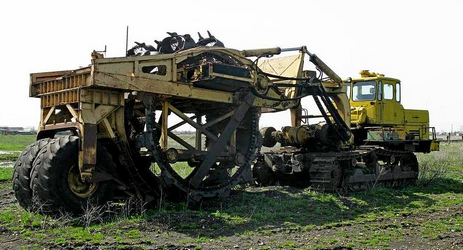 Источник: techstory.ru. С благодарностью и уважением к А. Буздину.Конструкция экскаваторов разработана СКБ "Газстроймашина" по исходным требованиям ВНИИСТ и Главтрубопроводстроя; выпускались Московским экспериментальным механическим заводом (МЭМЗ) Миннефтегазстроя по заявкам главков и объединений. Экскаватор ЭТР-254 (базовая модель) предназначен для разработки траншей под магистральные трубопроводы диаметром 1220, 1420 и 1620 мм при глубине копания 2,5 м (720, 920 и 1020 мм при глубине 2,5 м - для ЭТР-254-01; 1220 и 1420 при глубине 3 м - для ЭТР-254-02). Основные конструктивные отличия экскаватора ЭТР-254-01 от ЭТР-254 следующие: меньшая ширина ротора с однорядным расположением ковшей; одинарное колесо задней опоры; односкоростной цилиндрический редуктор привода конвейера. Тягач, система навески и соединение тягача с рабочим органом, а так же ряд узлов рабочего органа полностью унифицированы с теми же узлами экскаватора ЭТР-254. База экскаваторов - специальный тягач, в конструкции которого использованы все основные и трансмиссионные узлы трактора К-701 и узлы ходовой части трактора Т-130. Привод передвижения - механический, с гидравлическим переключением передач; привод ротора и транспортера механический, подъем рабочих органов - гидравлический; приводной двигатель - ЯМЗ-240Б (ЯМЗ-240БМ) мощностью 300 л.с.; экскаваторы имеют 32 скорости рабочего хода (от 20 до 509 м/ч). Опытные образцы экскаватора ЭТР-254-01 испытывали на строительстве газопровода в районе между Уренгоем и Надымом, где они показали хорошие результаты и с 1982 г. начат их серийный выпуск. В зимний сезон 1982-1983 г. установочная партия экскаваторов ЭТР-254-01 выполнила большой объем работ в районе Уренгойских газовых месторождениях, а десять этих же машин с февраля по апрель 1983 г. отрыли в мерзлых и вечномерзлых грунтах около 240 км траншей с промерзанием на полную глубину! Экскаватор ЭТР-254-05 имеет устройство для рекультивации грунта - два дополнительных ротора, устанавливаемых по обеим сторонам основного ротора. Одним проходом по оси траншеи роторным рекультиватором снимают плодородный слой почвы с полосы шириной 3,5 м. Для этого транспортеры экскаваторов ЭТР 254-05, имеющие гидравлическую подвеску, оснащают устройством, увеличивающим дальность транспортировки грунта на расстояние 11-13 м от края полосы рекультивации до середины отвала. Для осуществления щелевых технологий разработки траншей в многолетнемерзлых грунтах (ММГ) в 80-е годы в трубопроводостроительной отрасли были предприняты попытки создать щелерез с глубиной копания 2,5 м. Опыт применения отечественных роторных экскаваторов средней и большой мощности для разработки траншей в ММГ показал высокую эффективность, обусловленную способом резания грунтов «крупный скол», но только при удельной мощности 200 л.с. и более приходящейся на квадратный метр площади поперечного сечения траншеи. При удельной мощности менее 100 л.с./м2 процесс резания ММГ превращается в процесс износа зубьев на наждаке.  Испытания двух опытных образцов показали неспособность бесковшовых рабочих органов поднять грунт с глубины более 1,5 м. После неудачной попытки создания бесковшового щелереза, ВНИИСТ получил возможность реализовать проект щелереза с ковшовым (роторным) рабочим органом, реализующим принцип резания грунта «крупный скол». Опытный образец щелереза с глубиной копания 3 м при ширине рабочего органа 0,5 м был создан как сменный рабочий орган серийного роторного экскаватора ЭТР-254-01. Рабочий орган снабжен колесной опорой в транспортном положении. В рабочем положении рабочий орган опирается на жесткую опору, а колесная опора перемещается по берме траншеи. Привод ротора - механический, взаимозаменяемый с ЭТР-254-01, привод транспортера - гидравлический. Приемочные испытания проведены на Ямбургском месторождении. Была подтверждена способность разработки прочных ММГ с темпом 80-100 м/ч. По результатам приемочных испытаний щелерез вошел в отраслевой каталог трубопроводостроительной техники под индексом ЭТР-254-06. Экскаватор ЭТР-254А является модернизацией экскаватора ЭТР-254. Модернизации были подвергнуты тягач и рабочий орган экскаватора. Модернизация тягача включала удлинение гусеничного хода, уменьшение вылета силового агрегата и кабины, опускание натяжного и ведущего колес. Усилен задний мост, улучшены эргономические характеристики. Введена пониженная рабочая скорость для более стабильной работы экскаватора на особопрочных грунтах. При модернизации рабочего органа были повышены прочность ковшей ротора, долговечность реечного зацепления, поддерживающих и направляющих роликов, цепного привода, надежность привода конвейера. Уменьшена энергоемкость копания путем усовершенствования расстановки зубьев ковшей ротора. Изменены конструкции муфты предельного момента н редуктора реверса ротора, которые обеспечивают более надежное предохранение трансмиссии от перегрузок.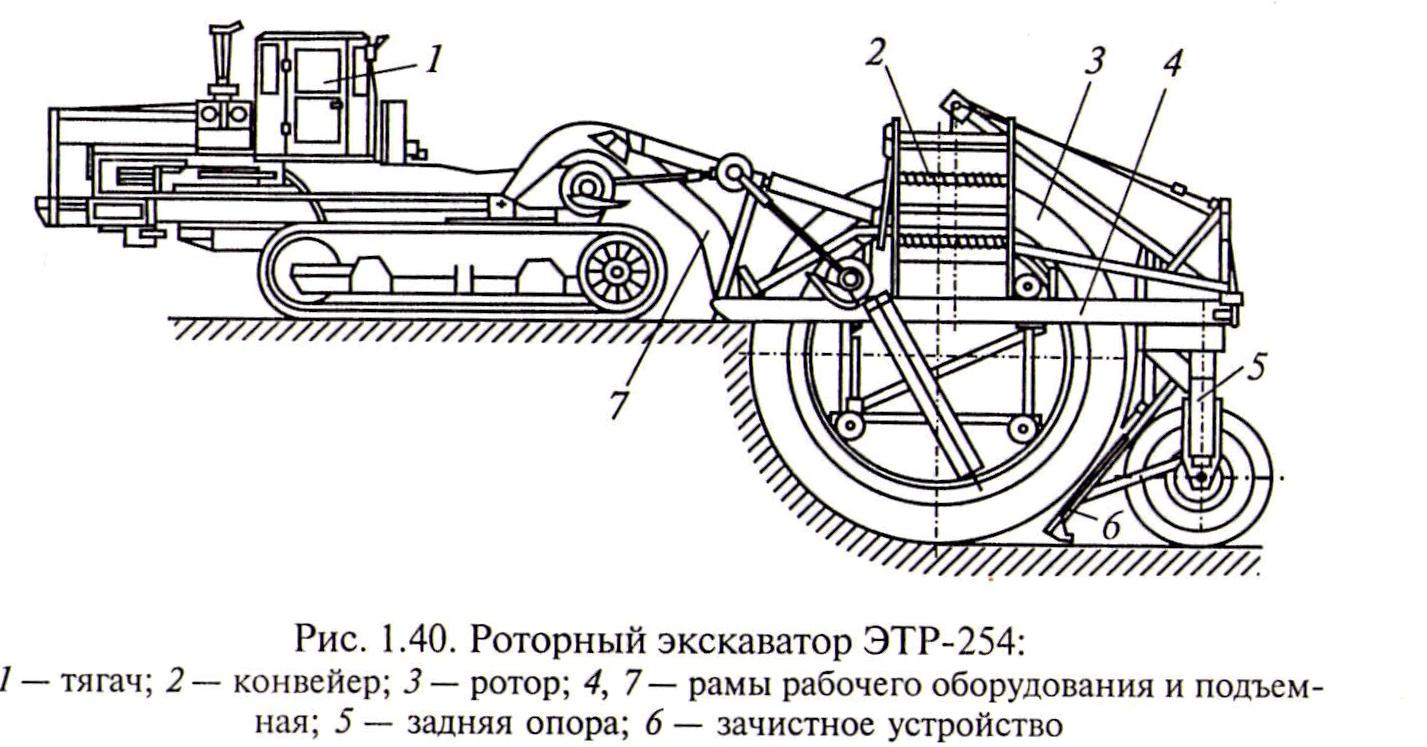 Технические характеристики роторных экскаваторовТехническая характеристика роторных экскаваторов семейства ЭТР-254ПоказательЭТР-134ЭТР-204АЭТР-223АЭТР-224АЭТР-253АЭТР-254Макс. производительность, м3/ч5065065060012001200Размеры разрабатываемой траншеи, м: Размеры разрабатываемой траншеи, м: Размеры разрабатываемой траншеи, м: Размеры разрабатываемой траншеи, м: Размеры разрабатываемой траншеи, м: Размеры разрабатываемой траншеи, м: Размеры разрабатываемой траншеи, м: глубина1,32,02,22,22,52,4ширина по дну0,281,21,50,852,11,8; 2,1; 2,4по верху (с откосами)—2,302,581,853,22,7...3,8начало откоса от дна—0,60,60,61,21,0Тип рабочего оборудованияНавесноеНавесноеНавесноеНавесноеПолуприцепноеПолуприцепноеРотор: типБесковшовыйКовшовыйКовшовыйКовшовыйКовшовыйКовшовыйдиаметр (по  кромкам зубьев), мм236035503830383045004350число ковшей (зубьев)(18)1414161424вместимость ковша, л14016085250148окружная скорость, м/с1,921,45; 1,801,45; 1,801,45; 1,801,88
1,874частота вращения ротора, 1/с0,13; 0,1580,12; 0,150,12; 0,150,1330,128привод ротораГидравлическийМеханическийМеханическийМеханическийЭлектрическийМеханическийКонвейер: тип—Ленточный, двухсекционный, складывающийсяЛенточный, двухсекционный, складывающийсяЛенточный, двухсекционный, складывающийсяЛенточный, двухсекционный, складывающийсяЛенточный, двухсекционный, складывающийсяширина ленты, мм80080080012001200привод—ГидравлическийГидравлическийГидравлическийЭлектрическийМеханическийскорость ленты, м/с3,9; 5,03,9; 5,03,9; 5,04,93,5; 5,0Шины пневмоколесной опоры рабочего оборудования: Шины пневмоколесной опоры рабочего оборудования: Шины пневмоколесной опоры рабочего оборудования: Шины пневмоколесной опоры рабочего оборудования: Шины пневмоколесной опоры рабочего оборудования: Шины пневмоколесной опоры рабочего оборудования: Шины пневмоколесной опоры рабочего оборудования: число————;22размеры,дюйм18,0x0,2418,0x0,24Базовый тягачТрактор ТТ-4Специализированный с использованием частей тракторов Т-140МГ, Т-10.02Специализированный с использованием частей тракторов Т-140МГ, Т-10.02Специализированный с использованием частей тракторов Т-140МГ, Т-10.02Тракторы ДЭТ-250М, ДЭТ-350Специализированный с использованием частей тракторов Т-170М1, К-701ДвигательА-01МЛД-160 с турбокомпрессоромД-160 с турбокомпрессоромД-160 с турбокомпрессоромВ-30ЯМЗ-240БМощность, кВт96125125125136225Привод передвиженияГидравлическийГидравлическийГидравлическийГидравлическийЭлектрическийГидравлическийТранспортные скорости, км/ч, При движении: Транспортные скорости, км/ч, При движении: Транспортные скорости, км/ч, При движении: Транспортные скорости, км/ч, При движении: Транспортные скорости, км/ч, При движении: Транспортные скорости, км/ч, При движении: Транспортные скорости, км/ч, При движении: вперед
назад2,2...9,8 3,4...6,51,5...6,2 1,5...4,21,5...6,2 1,5.. 4,21,5...6,2 1,5-4,23,5...5,4 3,4...5,20,5...5,6 0,8...4,1Рабочие
скорости, м/ч
10... 480
10...480
10...300
10...480
20... 280
20... 500Среднее давление на грунт в рабочем положении, кг/см2
0,65
0,7
0,7
0,7
0,9
0,8База, мм272039603960396032183590Колея, мм200026002600260025102600Ширина гусеничной ленты, мм500600600600690600Габаритные размеры экскаваторов в транспортном положении, мм:Габаритные размеры экскаваторов в транспортном положении, мм:Габаритные размеры экскаваторов в транспортном положении, мм:Габаритные размеры экскаваторов в транспортном положении, мм:Габаритные размеры экскаваторов в транспортном положении, мм:Габаритные размеры экскаваторов в транспортном положении, мм:Габаритные размеры экскаваторов в транспортном положении, мм:длина630011000115001150014 80013450ширина255032003200320037803770высота356042004240413047004350Масса, т18,331,433,531,658,845,0Наименование параметровЭТР-254ЭТР-254-01ЭТР-254-02ЭТР-254-05Размеры отрываемой траншеи, м: :глубина / ширина2,5 / 1,8; 2,12,5 / 1,2; 1,53,0 / 2,12,5 / 3,5Мощность двигателя, кВт220220220220Техническая производительность, м3/ч, в грунтах I категории120090012001200Дальность перемещения грунта в отвал, м5555 - 14Рабочая скорость, м/ч-20-509 (32 скорости)--Транспортная скорость, км/ч-0,48 - 5,60,48 - 5,60,48 - 5,6Габаритные размеры, мм: длина - ширина - высота13500х4200х4350 13500х4200х4350 13500х4200х520013500х4200х4350Масса, кг41000360004300045000Удельное давление на грунт, МПа0,0670,0630,0690,071